Introduction:Dating to the 1700s BCE, Hammurabi’s Code is one of the oldest sets of laws. These laws help shed light on what life was like in Ancient Babylonia. In this lesson, we shall use Hammurabi’s Code to consider religious, economic, and social facets of life in the ancient world.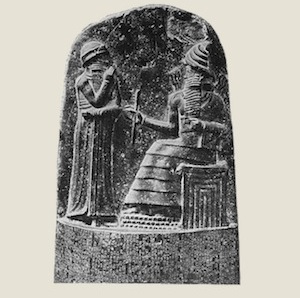 